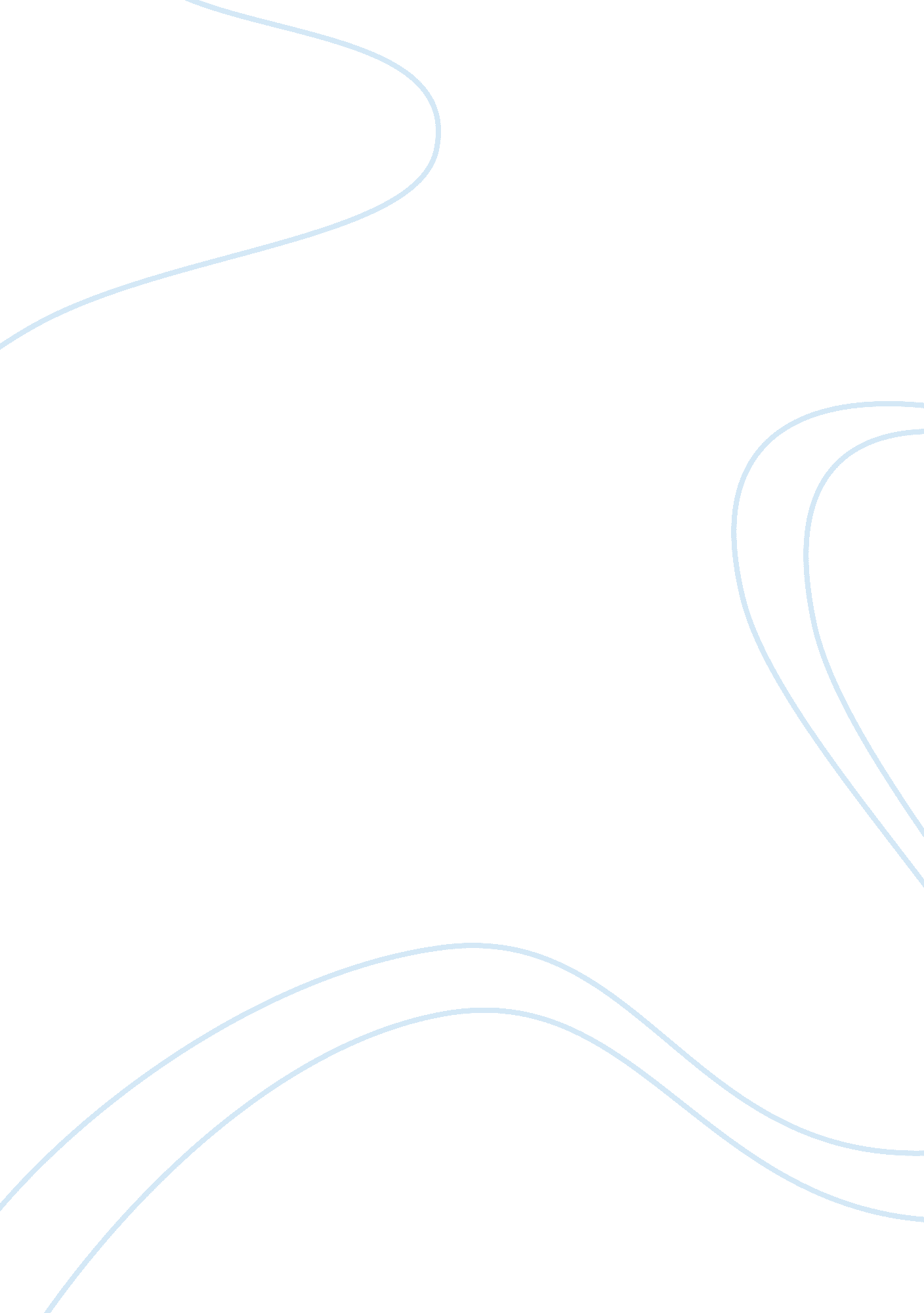 Noteworthy inauguralsHistory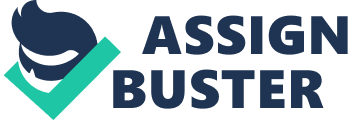 Let us strive on to finish the work we are in, to bind up the nation's wounds, to care for him who shall have borne the battle and for his widow and his orphan, to do all which may achieve and cherish a just and lasting peace among ourselves and with all nations. 
In 1921, Warren G. Harding became the first President to deliver his address through loudspeakers. In 1925, Calvin Coolidge was the first to be broadcast nationally by radio, and in 1933, Franklin D. Roosevelt avowed, " We have nothing to fear but fear itself" in his address. In 1949, Harry S. Truman became to deliver his Inaugural address by television airwaves. In 1961, John F. Kennedy affirmed, " And so my fellow Americans: ask not what your country can do for you ask what you can do for your country." Every president has delivered an Inaugural address, and here, we have recounted some of the more noteworthy. Ultimately, they all sought to inspire hope in their administrations. 